CÂMARA MUNICIPAL DE JACAREÍ18ª LEGISLATURA - ANO IVRESUMO DA ATA ELETRÔNICA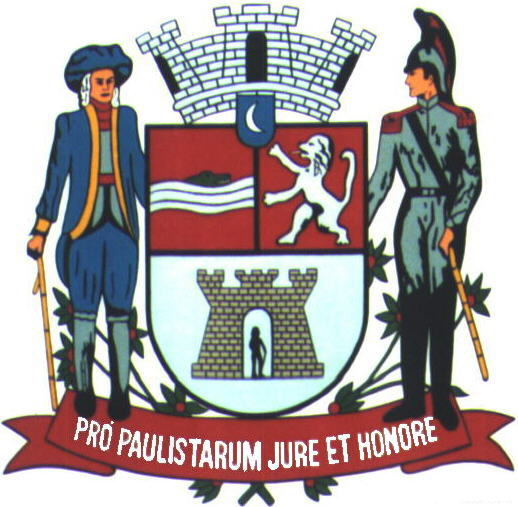 3ª AUDIÊNCIA PÚBLICAINTERVENÇÃO NA SANTA CASA DE MISERICÓRDIA DE JACAREÍRealizada em 15/03/2024Horário: 18h24min18ª (DÉCIMA OITAVA) LEGISLATURA - ANO IVRESUMO DA ATA ELETRÔNICA DA3ª (TERCEIRA) AUDIÊNCIA PÚBLICAAos quinze (15) dias do mês de março (03) do ano dois mil e vinte e quatro (2024), iniciando às dezoito horas e vinte e quatro minutos (18h24min), compareceram ao Plenário da Câmara Municipal de Jacareí, com a finalidade de participar de Audiência Pública para tratar da intervenção na Santa Casa de Misericórdia de Jacareí, convocada pela Comissão Permanente de Saúde e Assistência Social - CSAS, nos termos do Edital nº 003/2024-SL, publicado no Boletim Oficial do Município de Jacareí nº 1561, de 08/03/2024, às páginas 31, os seguintes Vereadores: ABNER ROSA – PSDB; DUDI - PL; EDGARD SASAKI – PSDB; HERNANI BARRETO – REPUBLICANOS; LUÍS FLÁVIO (FLAVINHO) - PT; MARIA AMÉLIA - PSDB; PAULINHO DO ESPORTE - PSD; PAULINHO DOS CONDUTORES – PL; DR. RODRIGO SALOMON - PSD; ROGÉRIO TIMÓTEO – REPUBLICANOS; RONINHA - PODEMOS; SÔNIA PATAS DA AMIZADE - PL; e VALMIR DO PARQUE MEIA LUA - UNIÃO BRASIL. 	As assinaturas dos vereadores, autoridades, representantes da Prefeitura Municipal de Jacareí, assessores de vereadores e demais presentes à Audiência Pública constam da lista de presenças anexa ao final deste Resumo.			A Mesa Diretora dos Trabalhos foi composta pelos Vereadores integrantes da Comissão Permanente de Saúde e Assistência Social - CSAS, MARIA AMÉLIA – PSDB (Presidente); PAULINHO DOS CONDUTORES – PL (Relator); ROGÉRIO TIMÓTEO – REPUBLICANOS (Membro). 	ABERTURA – PRESIDENTE: Após a abertura da Audiência Pública, a presidente:	1. Agradeceu as presenças de: RUBENS ARMANDO MELO – Vice Provedor da Santa Casa; MARIA LUÍZA PORTO MELO – Provedora da Irmandade da Santa Casa; ELISETE SGORLON – Administradora Hospitalar – Santa Casa; SILVANA SOUZA – Economista; MOHAMED HAMZE TAHA – Diretor Clínico da Santa Casa; DR. IZAÍAS JOSÉ DE SANTANA – Prefeito Municipal de Jacareí; DRª ROSANA GRAVENA – Secretária de Saúde; DRª AGDA FERNANDES; DANIEL GANTNER FREIRE – Conselho Gestor da Santa Casa. 	 2. Agradeceu as presenças dos Vereadores: ABNER ROSA – PSDB; DUDI - PL; EDGARD SASAKI – PSDB; HERNANI BARRETO – REPUBLICANOS; LUÍS FLÁVIO (FLAVINHO) - PT; PAULINHO DO ESPORTE - PSD; DR. RODRIGO SALOMON - PSD; RONINHA - PODEMOS; SÔNIA PATAS DA AMIZADE - PL; e VALMIR DO PARQUE MEIA LUA - UNIÃO BRASIL. 	3. Registrou os convites enviados: DANIEL DANTE FREIRE – Conselho Gestor da Santa Casa; ELIANA APARECIDA SANT’ANA RABELLO DE ARAÚJO – Conselho Gestor da Santa Casa; SOCIEDADE BRASILEIRA CAMINHO DE DAMASCO; MARA CHRISTIANE VASCONCELOS LIBERATO – Administração do Hospital São Francisco; DR. ALBERTO R. COELHO SAMPAIO JÚNIOR – Superintendência Clínica do Hospital São Francisco; HOSPITAL ALVORADA; HOSPITAL DE CLÍNICAS ANTONIO AFONSO; HOSPITAL E MATERNIDADE POLICLIN; HOSPITAL RETAGUARDA; ATÍVIA – Operadora de Plano de Saúde; BRADESCO SAÚDE - Operadora de Plano de Saúde; CASSI - Operadora de Plano de Saúde; MEDISERVICE - Operadora de Plano de Saúde; PORTO SEGURO - Operadora de Plano de Saúde; SANTA CASA SAÚDE - Operadora de Plano de Saúde; SULAMÉRICA SAÚDE - Operadora de Plano de Saúde; UNIMED - Operadora de Plano de Saúde; DR. JOSÉ LUIZ BEDNARSKI – Ministério Público do Estado de São Paulo; DR. BRUNO MIRAGAIA – Defensoria Pública do Estado de São Paulo; GESTORES E COLABORADORES DA SANTA CASA DE MISERICÓRDIA DE JACAREÍ. 	4. Agradecimentos finais: aos servidores, e a todos que acompanham pela TV Câmara Jacareí através de suas plataformas de transmissão.	5. Sobre a Audiência Pública: Registrou que como presidente da CSAS, assim que tomou conhecimento do Projeto de Lei do Executivo referente à intervenção da Santa Casa viu a necessidade da realização de uma Audiência Pública para ouvir as partes envolvidas nesse assunto de grande interesse a todos os usuários do Sistema Único de Saúde – SUS e esclareceu como vai ocorrer a eventual transição, explicando que o público poderá fazer perguntas por fichas e direcioná-las a um orador específico.	Neste momento, o Vereador Luís Flávio solicitou abrir a palavra a todos os presentes nas galerias e não por escrito como era a proposta inicial. Após deliberação do plenário, a proposta de palavra aberta ao público foi aprovada com o tempo de dois (02) minutos para formulação da pergunta, que será apenas uma por pessoa. 	ORADORES: Ato contínuo, a Presidente da CSAS passou a palavra aos oradores pelo tempo de quinze (15) minutos, na ordem que fazemos constar: .................... 1. Rosana Gravena – Secretária Municipal de Saúde	2. Mazinho Melo     - Conselho Municipal de Saúde – COMUS	3. Maria Luíza Porto Melo – Provedora da Santa Casa	4. Izaías José de Santana   – Prefeito Municipal de Jacareí	Os slides utilizados durante a apresentação da Dr. Rosana Gravena e do Dr. IZAÍAS José de Santana se encontram ao final deste. 	MESA DIRETORA: Encerrada a apresentação, a Presidente agradeceu aos oradores e, em seguida abriu a palavra, por cinco (05) minutos, para questionamentos dos integrantes da Mesa Diretora:	 MARIA AMÉLIA – PSDB (Presidente)	PAULINHO DOS CONDUTORES – PL (Relator)	ROGÉRIO TIMÓTEO – REPUBLICANOS (Membro)	VEREADORES: Após os questionamentos dos integrantes da mesa diretora terem sido respondidos pelos oradores, a Presidente abriu a palavra para os questionamentos dos Vereadores, por cinco (05) minutos na ordem que fazemos constar:	EDGARD SASAKI – PSDB	HERNANI BARRETO – REPUBLICANOS	LUÍS FLÁVIO (FLAVINHO) – PT	DR. RODRIGO SALOMON – PSD	RONINHA – PODEMOS	VALMIR DO PARQUE MEIA LUA - UNIÃO BRASIL. 	Durante as falas dos Vereadores, a Presidente da CSAS explicou, que se houver necessidade, será realizada outra audiência pública para tratar sobre o tema.	PÚBLICO: Após os questionamentos dos vereadores terem sido respondidos pelos oradores, a Presidente abriu a palavra para os questionamentos do público presente, por dois (02) minutos, conforme deliberação do Plenário, na ordem que fazemos constar:	VALTER DE SOUZA – Ex-Vereador, membro do Conselho Gestor de Saúde do SIM e da Unidade 12 horas do Jardim das Indústrias.	ELOÍSA NASCIMENTO – Advogada e jornalista, foi membro do Conselho Gestor da Santa Casa do Conselho de Saúde. 	ROGÉRIO ERNESTO LEMOS D’ANDREA – Munícipe	JULIANO BARBAROSSI – Bacharel em direito, foi membro do Conselho Gestor	JAIR FRANCISCO – COMUS, representando o Sindicato dos Trabalhadores Papeleiros	ADNILSON MARINS – SOCIEDADE CIVIL, COMUS	DANIEL GANTNER FREIRE - Conselho Gestor	JOÃO AZEREDO 	PEDRO MOTTA – Ex-Vereador	NIVALDO FREITAS JÚNIOR – Departamento Jurídico Santa Casa	MARIA CRISTINA MACHADO –Psicóloga, foi vice-prefeita de Jacareí	DANIELE REBELO – Usuária da UBS Vila Zezé	GERALDO LEITE - Munícipe	Neste momento, a presidente solicitou a verificação de perguntas através do chat e não havendo questionamentos por essa plataforma encaminhou para o encerramento.	ENCERRAMENTO: Não havendo mais questionamentos, a Presidente registrou que espera que todos os anseios com relação ao tema da audiência pública tenham sido sanados devido à importância do objeto, que é o fim da intervenção na Santa Casa de Misericórdia de Jacareí, agradeceu a participação de todos e, às vinte e uma horas e quarenta e oito minutos (21h48min), declarou encerrada a 3ª Audiência Pública. 	Para constar, foi lavrado o presente Resumo da Ata Eletrônica por mim, ______________________ SALETTE GRANATO - Oficial Técnico Legislativo, digitado e assinado, na conformidade do Artigo 83 do Regimento Interno da Câmara Municipal de Jacareí. Cabe ressaltar que a Ata Eletrônica contendo a gravação desta Audiência Pública ficará devidamente arquivada e os documentos nela mencionados ficarão à disposição na Secretaria Legislativa da Câmara para averiguação a qualquer tempo. Este Resumo deverá ser encaminhado para publicação no site da Câmara e para análise dos Vereadores, que terão o prazo de dois (02) dias úteis, a contar do envio, para propor retificação, inserção de algum registro ou impugnação, por escrito, sem o que se dará a aprovação tácita e, por consequência, a aceitação do conteúdo integral da Ata Eletrônica sem ressalvas, nos termos regimentais. Palácio da Liberdade. Jacareí, 20 de março de 2024. 	MARIA AMÉLIAVereadora - PSDB / Vice-PresidentePresidente da Comissão PermanenteSaúde e Assistência Social - CSAS